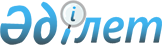 О внесении изменений в постановление акимата района от 4 июня 2010 года № 234 "Об определении видов общественно полезных работ для лиц, осужденных к наказанию в виде привлечения к общественным работам"
					
			Утративший силу
			
			
		
					Постановление акимата Тарановского района Костанайской области от 10 апреля 2014 года № 118. Зарегистрировано Департаментом юстиции Костанайской области 14 мая 2014 года № 4705. Утратило силу постановлением акимата Тарановского района Костанайской области от 3 марта 2015 года № 45

      Сноска. Утратило силу постановлением акимата Тарановского района Костанайской области от 03.03.2015 № 45.      В соответствии с пунктом 3 статьи 4 Закона Республики Казахстан от 24 марта 1998 года "О нормативных правовых актах" акимат Тарановского района ПОСТАНОВЛЯЕТ:



      1. Внести в постановление акимата Тарановского района от 4 июня 2010 года № 234 "Об определении видов общественно полезных работ для лиц, осужденных к наказанию в виде привлечения к общественным работам" (зарегистрировано в Реестре государственной регистрации нормативных правовых актов под № 9-18-119, опубликовано 8 июля 2010 года в районной газете "Маяк") следующие изменения:



      в приложении к указанному постановлению по всему тексту на государственном языке слова: "селолық", "селолардың" заменить соответственно словами "ауылдық", "ауылдардың", текст на русском языке не меняется.



      2. Настоящее постановление вводится в действие по истечении десяти календарных дней после дня его первого официального опубликования.      Аким района                                Б. Утеулин      СОГЛАСОВАНО      Начальник уголовно-исполнительной инспекции

      Департамента уголовно-исполнительной

      системы по Костанайской области

      ______________ М. Токмагамбетова
					© 2012. РГП на ПХВ «Институт законодательства и правовой информации Республики Казахстан» Министерства юстиции Республики Казахстан
				